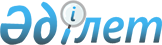 О назначении пpедставителей Пpавительства Республики Казахстан в состав Республиканской тpехстоpонней комиссии по pегулиpованию социально-тpудовых отношений
					
			Утративший силу
			
			
		
					Постановление Кабинета Министpов Республики Казахстан от 23 декабpя 1994 г. N 1452. Утратило силу - постановлением Правительства РК от 21 декабря 1998 г. N 1305 ~P981305
     В целях реализации постановления Президента Республики Казахстан
от 19 декабря 1994 г. N 1987  
 K941987_ 
  "О социальном партнерстве в
области социально-экономических и трудовых отношений" Кабинет
Министров Республики Казахстан ПОСТАНОВЛЯЕТ:
     1. Назначить представителями Правительства Республики Казахстан
в состав Республиканской трехсторонней комиссии по регулированию
социально-трудовых отношений:
    Коржову Н.А.          - Министра труда и социальной защиты
                            населения Республики Казахстан,
                            председатель
    Раханова М.С.         - Директора Департамента государственного
                            имущества и приватизации Министерства
                            финансов Республики Казахстан
    Сиврюкову В.А.        - Секретаря по связям с Парламентом
                            Министерства труда и социальной защиты
                            населения Республики Казахстан,
                            заместителем председателя
    Жабагина А.А.         - Министра энергетики, индустрии и торговли
                            Республики Казахстан
    Нур-Ахмет Досмухамета - Секретаря по связям с Парламентом
                            Агентства по стратегическому планированию
                            и реформам Республики Казахстан
    Жалыбина С.М.         - Секретаря по связям с Парламентом
                            Министерства юстиции Республики Казахстан
    Канатова С.С.         - Директора Департамента фискальной политики
                            Министерства финансов Республики Казахстан
    Арынова Е.М.          - вице-Министра образования, культуры и





                                                        здравоохранения Республики Казахстан 
<*>



        Сноска. Состав комиссии изменен - постановлениями Правительства
РК от 30 сентября 1996 г. N 1194  
 P961194_ 
 , от 10 декабря 1996 г.
N 1512  
 P961512_ 
 ; от 12 августа 1997 г. N 1253  
 Р971253_ 
 ; от 9 января  
1998 г. N 3  
 P980003_ 
 .








        2. Представителям Правительства Республики Казахстан 




в Республиканской трехсторонней комиссии по регулированию
социально-трудовых отношений разработать и согласовать с участниками
сторон положения:
    о порядке подготовки и заключения Генерального, областных и
отраслевых (тарифных) соглашений;
    о Республиканской трехсторонней комиссии по регулированию
социально-трудовых отношений. 

        Премьер-министр
      Республики Казахстан


















                                                                
      
      


					© 2012. РГП на ПХВ «Институт законодательства и правовой информации Республики Казахстан» Министерства юстиции Республики Казахстан
				